Publicado en Madrid el 19/07/2019 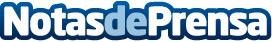 Auge en el alquiler de coches de alta gama, según Spain CarCada vez está más de moda ponerse al volante de un coche exclusivo. El alquiler de coches pone al alcance de todos ver cumplido ese sueño. Spain Car, empresa líder del sector, desvela las claves de este augeDatos de contacto:SPAIN CARhttp://www.spaincar.es/915794600Nota de prensa publicada en: https://www.notasdeprensa.es/auge-en-el-alquiler-de-coches-de-alta-gama Categorias: Nacional Viaje Automovilismo Marketing Entretenimiento E-Commerce Consumo Industria Automotriz Bienestar http://www.notasdeprensa.es